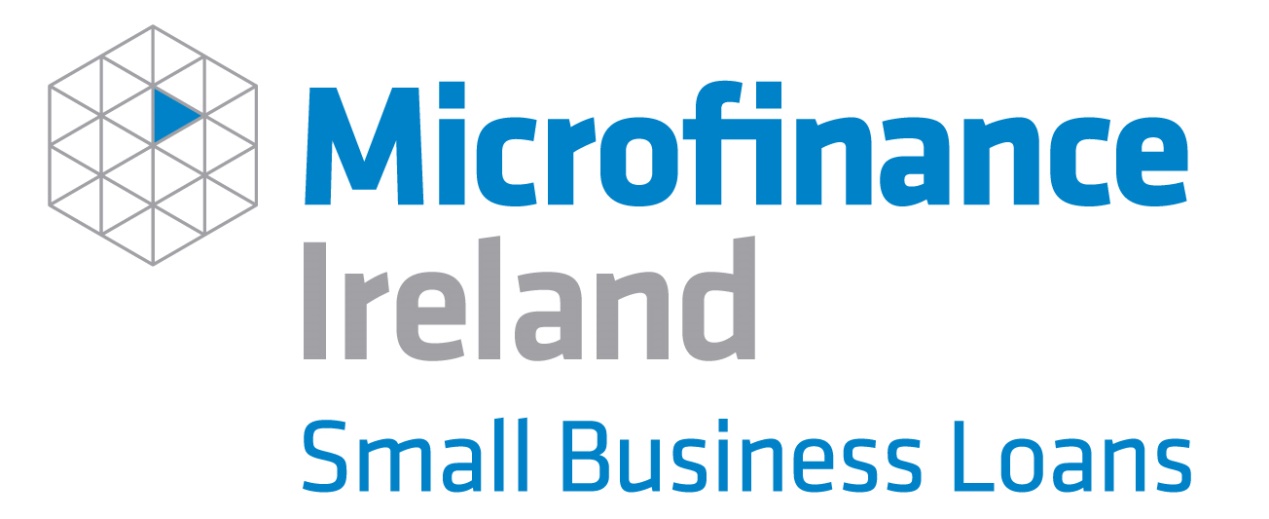 Business PlanBrief description of your existing/proposed business: (What will the business actually be doing?) Describe how you will use the funding in your business (e.g. Working Capital, Equipment, Purchase of stock, etc.) Team: How many staff do /will you employ? Provide details of each person’s role within the business.Previous Work Experience:Qualifications/Education/Training:Additional Information:Describe the product or service you provide or are going to provide:Who are your customers /potential customers?Product pricing: How much will it cost to provide the product/service? How much will you sell it for?What, if anything, have you sold to date?How will you advertise your product/service to attract new customers?What market research have you done (if any) to prove that there is a market for your product or service?Why will customers buy from you and not from your competitors? How do you know?Business NameBusiness OwnerDateSection 1.	Your BusinessSection 2. Business Owner’s BackgroundSection 3. Products and ServicesName, locationand business size Product/servicePriceStrengthsWeaknesses